строгое   соблюдение   закона   и   других   нормативных   актов,   которые   служат основой для осуществления всех рабочих процессов в коллективе, центральным ориентиром  при  планировании  деятельности    и  формировании  стратегии  его развития.	3.2.    Для    работников    образовательной организации не    допустимонарушение закона.   Этот   ведущий   принцип   действует   на   всех   уровнях деятельности, начиная с руководства и заканчивая всеми работниками. Каждыйработник,  совершивший  правонарушение,  не  только  подлежит  привлечению  к ответственности в  общем  порядке  (к  гражданско-правовой,  административной, уголовной    ответственности),    но    и    будет    подвергнут    дисциплинарным взысканиям.	3.2. Важнейшей    мерой    по    поддержанию    безупречной    репутацииОбразовательной организации является    ответственное    и    добросовестноевыполнение  обязательств,  соблюдение  этических  правил  и  норм,  что является системой определенных нравственных стандартов поведения, обеспечивающей реализацию уставных видов деятельности организации. Они не регламентируют частную  жизнь  работника,  не  ограничивают  его  права  и  свободы,  а  лишь определяют    нравственную  сторону  его  деятельности,  устанавливают  четкие этические нормы служебного поведения.	3.3. Ответственный     за     профилактику коррупционных     и     иных правонарушений   уполномочен   следить   за   соблюдением всех   требований,применимых    к    взаимодействиям    с    коллективом, обучающимися    и    ихродителями (законными представителями).	3.4. Добросовестное  исполнение служебных  обязанностей и  постоянноеулучшение качества предоставления образовательных услуг являются главнымиприоритетами  в  отношениях  с обучающимися и их родителями  (законными представителями).	3.5. Деятельность учреждения направлена на реализацию основных задачобразования, на  сохранение  и  укрепление  физического  и психического здоровья детей, интеллектуальное и личностное развитие каждого ребенка с учетом его индивидуальных особенностей, оказание помощи семье в воспитании детей.	3.6. В   отношениях с обучающимися   и их родителями   (законными представителями)  не  допустимо  использование  любых  способов  прямого иликосвенного воздействия с целью получения незаконной выгоды.	3.7.   В   образовательном   учреждении   не   допустимы   любые формыкоррупции,   работники   образовательного   учреждения в   своей   деятельностиобязаны строго  выполнять  требования    законодательства  и  правовых  актов  опротиводействии коррупции.	3.8.     В     случае      принуждения работника,      родителя     (законногопредставителя) к предоставлению перечисленных незаконных выгод, он обязаннезамедлительно     уведомить     об     этом     руководителя образовательногоучреждения     для     своевременного     применения     необходимых     мер     попредотвращению    незаконных    действий    и    привлечению    нарушителей    кответственности.	3.9. В    образовательном    учреждении    недопустимо    осуществлениемошеннической  деятельности,  т.е.  любого действия  или  бездействия,  включая предоставление  заведомо  ложных  сведений,  которое  заведомо  или  в  связи  с грубой   неосторожностью   вводит   в   заблуждение   или   пытается   ввести   в заблуждение  какую-либо  сторону  с  целью  получения  финансовой  выгоды  или уклонения от исполнения обязательства.	3.10. В    образовательном    учреждении    недопустимо    осуществление деятельности  с  использованием  методов  принуждения,  т.е. нанесения  ущербаили вреда, или угрозы нанесения ущерба или вреда прямо или косвенно любойстороне, или имуществ у стороны с целью оказания неправомерного влияния надействия такой стороны. Деятельность с использованием методов принуждения– это  потенциальные  или  фактические  противоправные  действия,  такие  кактелесное   повреждение   или   похищение,   нанесение   вреда   имуществу   илизаконным  интересам  с  целью  получения  неправомерного  преимущества  илиуклонения от исполнения обязательства.	3.11. В    образовательном    учреждении    недопустимо    осуществлениедеятельности на  основе  сговора,  т.е. действия  на  основе  соглашения  междудвумя  или  более  сторонами  с  целью  достижения  незаконной  цели,  включаяоказание ненадлежащего влияния на действия другой стороны.	3.12. В    образовательном    учреждении    недопустимо    осуществлениеобструкционной    деятельности,    не    допускается    намеренное    уничтожениедокументации,  фальсификация,  изменение  или  сокрытие  доказательств    длярасследования    или    совершение    ложных    заявлений    с    целью    создатьсущественные   препятствия   для   расследования,   проводимого   Комиссией   по этике,  служебному  поведению  и  урегулированию  конфликта  интересов.  Также не  допускается    деятельность    с  использованием  методов  принуждения  на основе сговора и/или угрозы, преследование или запугивание любой из сторон с   целью   не   позволить   ей   сообщить   об   известных   ей   фактах,   имеющих отношение  к  тому  или  иному  факту  коррупционных  действий  расследованию, совершаемые с целью создания существенных препятствий для расследования.4. Обращение с подарками	4.1. По  отношению  к  подаркам  в  учреждении  сформированы  следующие принципы: законность, ответственность и уместность.	4.2. Предоставление  или  получение  подарка  (выгоды)  допустимо,  только если это не влечет для получателя возникновения каких-либо обязанностей и не является      условием      выполнения      получателем      каких-либо      действий. Предоставление  или  получение  подарка  (привилегии)  не  должно  вынуждать работников  тем  или  иным  образом  скрывать  это  от  руководителей  и  других работников.	4.3. Подарками  считается любое  безвозмездное  предоставление  какой-либо вещи в связи с осуществлением учреждением своей деятельности.	4.4. Работникам  строго  запрещается  принимать  подарки  (выгоды),  еслиэто   может   незаконно   прямо   или   косвенно   повлиять   на   осуществлениеработниками    своей    деятельности    или    повлечь    для    них    возникновение дополнительных обязательств.	4.5.  Работникам  дозволяется  принимать  подарки стоимостью  до  3000рублей или имеющие исключительно символическое значение.	4.6.  В     случае     возникновения      любых     сомнений     относительнодопустимости принятия того или иного подарка, работник обязан сообщить обэтом своему руководителю и следовать его указаниям.5. Недопущение конфликта интересов	5.1. Развитие    потенциала    сотрудников    является    ключевой    задачейруководства. В    свою    очередь    ключевой    задачей работников является сознательное  следование  интересам  общества. В  учреждении  не  желательныконфликты  интересов – положения,  в  котором  личные  интересы  работникапротиворечили бы интересам общества.	5.2. Во  избежание  конфликта  интересов,  работники учреждения  должнывыполнять следующие требования:	5.2.1. Работник обязан уведомить руководителя о выполнении им работыпо  совместительству  или  осуществлении  иной  оплачиваемой  деятельности;выполнение  работы  (осуществление  деятельности)  может  быть  запрещено,  вслучае    если    такая    дополнительная    занятость    не    позволяет    работникунадлежащим    образом    исполнять    свои    обязанности    в    образовательномучреждении;	5.2.2. Работник вправе использовать имущество учреждения (в том числеоборудование)   исключительно   в   целях,   связанных   с   выполнением   своейтрудовой функции.6. Конфиденциальность	6.1.   Работникам   учреждения   запрещается   сообщать   третьим   лицамсведения,   полученные   ими   при   осуществлении   своей   деятельности,   заисключением   случаев,   когда   такие   сведения   публично   раскрыты   самимучреждением.	6.2.    Передача    информации    внутри    учреждения    осуществляется    всоответствии с процедурами, установленными внутренними документами.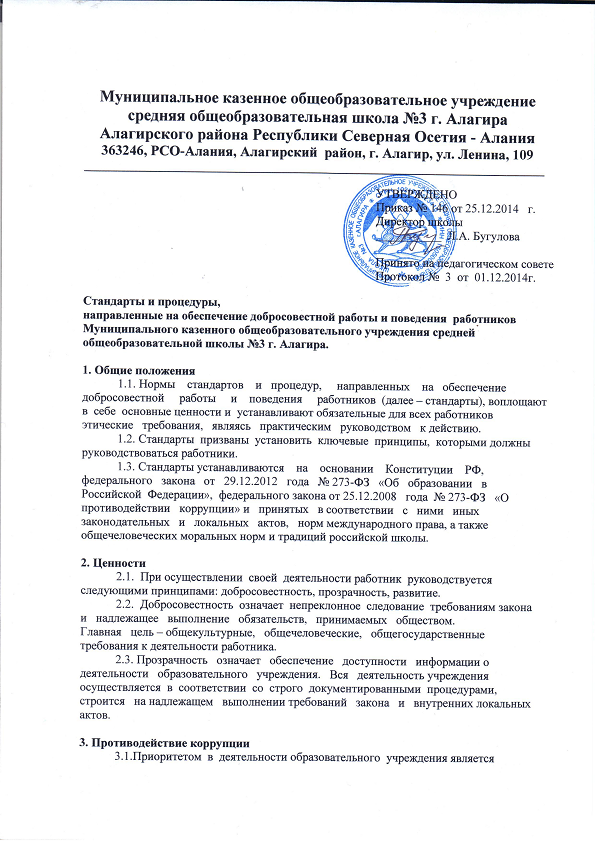 